3 марта 2022 года № 659В целях приведения нормативных правовых актов Чебоксарского городского Собрания депутатов в соответствие с действующим законодательством Чебоксарское городское Собрание депутатовР Е Ш И Л О:1. Внести в Положение о порядке управления и распоряжения муниципальной собственностью города Чебоксары, утвержденное решением Чебоксарского городского Собрания депутатов от 9 июня 1999 года № 688, следующие изменения:1) пункт 4.3 изложить в следующей редакции:«4.3. Основные принципы создания и ведения, состав информации об объектах учета, порядок ее сбора, обработки, полномочия и ответственность организаций, участвующих в создании и ведении Реестра, определяются в порядке, установленном муниципальными нормативными правовыми актами администрации города Чебоксары.»;2) абзац первый пункта 5.2 приложения № 2 изложить в следующей редакции:«5.2. Сведения о муниципальном имуществе, составляющем муниципальную казну, заносятся в Реестр в порядке, установленном муниципальными нормативными правовыми актами администрации города Чебоксары.»;3) абзац третий пункта 5.3 приложения № 2 изложить в следующей редакции:«Сведения о муниципальном имуществе, закрепленном за муниципальными предприятиями на праве хозяйственного ведения и муниципальными учреждениями и органами управления на праве оперативного управления, заносятся в Реестр в порядке, установленном муниципальными нормативными правовыми актами администрации города Чебоксары.».2. Опубликовать настоящее решение в Вестнике органов местного самоуправления города Чебоксары.3. Настоящее решение вступает в силу со дня его официального опубликования.4. Контроль за исполнением настоящего решения возложить на постоянную комиссию Чебоксарского городского Собрания депутатов по бюджету (Е.Н. Кадышев).Глава города Чебоксары                                                                  О.И. КортуновЧувашская РеспубликаЧебоксарское городскоеСобрание депутатовРЕШЕНИЕ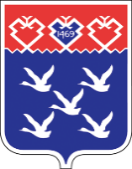 Чǎваш РеспубликиШупашкар хулиндепутатсен ПухăвĕЙЫШĂНУ